DR3-jaw draw down power chuckDraw down power chuck feature of radial clamping will lead to almost no work piece uplifting displacement; for machining casting and forging part: For the clamped work-piece is appressed to the surface, chucks are suitable for heavy machining.Chuck Actutors with cylindrical structure are durable and ensures high clamping repeatability.Accurate self-centering and pull back features are adequate or precise length control machining requirements.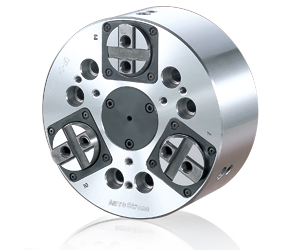 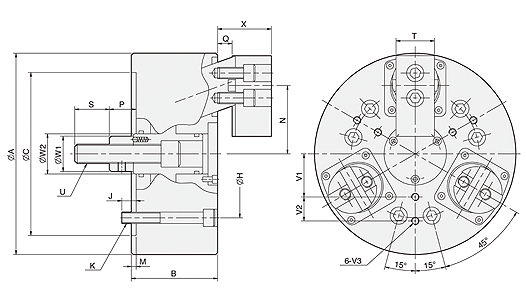 UNIT : mmSPEC
ModelPlunger
Stroke
(mm)Jaw
Stroke
(In Dia.)
(mm)Max.
Pull
Force
kN(kgf)Max.
Gripping
Force
kN(kgf)Max.
Operating
Pressure
MPa(kgf/cm2)Max.
Speed
(r.p.m.)Weight
(kg)Moment
Of Inertia
I
(kg‧m2 )Matching
CylinderMatching
Soft JawGripping
O.D. Range
(mm)DR-06107.215(1530)25(2549)2.1(21.4)3500150.05MS105CDR06-HCØ35-Ø165DR-08107.225(2590)45(4589)2.5(25.5)3000250.14MS125CDR08-HCØ40-Ø210DIM
ModelABCHJKMN
max.N
min.P
max.P
min.Q
max.Q
min.STUW1W2X
max.X
min.V1V2V3DR-0616585140104.78166xM1055854.433231443635M16x2.03233.545353520M6x12DR-0821090170133.35156xM12571.367.738281553640M20x2.5374256464525M8x16